ΕΛΛΗΝΙΚΗ ΔΗΜΟΚΡΑΤΙΑΔΗΜΟΣ ΜΟΣΧΑΤΟΥ-ΤΑΥΡΟΥ	   Μοσχάτο    1/7/2022ΝΟΜΟΣ ΑΤΤΙΚΗΣΚοραή 36 & Αγ. ΓερασίμουΤ.Κ.: 18345Τηλ. Κέντρο: 213-2019600	Προς: τον κ. Δήμαρχο &Fax: 210-9416154	τους Δημοτικούς ΣυμβούλουςΠληροφορίες: κ. Καραγιάννη	Δήμου Μοσχάτου-Ταύρου	ΚΟΙΝ.: 	Φορείς & Δημότες 	Δήμου Μοσχάτου – ΤαύρουΑριθμ. Πρωτ.: 12267Καλείστε στην 18η τακτική συνεδρίαση του Δημοτικού Συμβουλίου, στο Πολιτιστικό Κέντρο Μοσχάτου (Σολωμού & Κωνσταντινουπόλεως), στις 5 Ιουλίου 2022 ημέρα Τρίτη με ώρα έναρξης 19:30, με τα εξής θέματα:Λήψη απόφασης για την τροποποίηση του ρυμοτομικού σχεδίου στο Ο.Τ. 125 της Δημοτικής Κοινότητας Ταύρου του Δήμου Μοσχάτου-Ταύρου για χαρακτηρισμό οικοπέδου σε «Κοινωφελή Χώρο Πολιτισμού και Δημοτικών Εξυπηρετήσεων», σύμφωνα και με την απόφαση της Επιτροπής Ποιότητας Ζωής.Λήψη απόφασης για την αναστολή έκδοσης οικοδομικών αδειών μετά από πρόταση τροποποίησης του ρυμοτομικού σχεδίου στο Ο.Τ. 125 της Δημοτικής Κοινότητας. Ταύρου του Δήμου Μοσχάτου-Ταύρου για χαρακτηρισμό οικοπέδου σε «Κοινωφελή Χώρο Πολιτισμού και Δημοτικών Εξυπηρετήσεων».Τροποποίηση ρυμοτομικού σχεδίου στο Ο.Τ.47Α της Δ.Κ. Ταύρου του Δήμου                       Μοσχάτου- Ταύρου με έγκριση Ρυμοτομικών & Οικοδομικών Γραμμών επί των οδών Κρήνης και Προύσσης».Λήψη απόφασης επί αιτήματος για την τροποποίηση του ρυμοτομικού σχεδίου  στο Ο.Τ. 54 της Δημοτικής Κοινότητας. Μοσχάτου του Δήμου Μοσχάτου-Ταύρου για αποχαρακτηρισμό οικοπέδων από χώρο Παιδικής Χαράς, σύμφωνα και με την απόφαση της Επιτροπή Ποιότητας Ζωής.Έγκριση προϋπολογισμού οικ. Έτους  2022 , του ειδικώς αναγνωρισμένου  φιλανθρωπικού σωματείου «Πειραϊκή Ένωση Γονέων, Κηδεμόνων & Φίλων με Αναπηρία – ΠΕΚΑμεΑ».Τροποποίηση της υπ΄αριθμ. 143/2021 απόφασης του Δημοτικού Συμβουλίου, που αφορά στην  αντικατάσταση αιρετού-τακτικού μέλους του Διοικητικού Συμβουλίου του Ν.Π.Δ.Δ «Πνευματικού Κέντρου» Δήμου Μοσχάτου-Ταύρου.Λήψη απόφασης για την απόδοση εσόδων μέσω των Κεντρικών Αυτοτελών Πόρων μηνός Ιανουαρίου, Φεβρουαρίου, Μαρτίου, Απριλίου και Μαΐου 2022 προς κάλυψη λειτουργικών αναγκών του Νομικού Προσώπου «Δημοτικός Οργανισμός Προσχολικής Αγωγής και Κοινωνικής Αλληλεγγύης».Λήψη απόφασης για παράταση της διάρκειας της επαγγελματικής μισθώσεως του δημοτικού ακινήτου στη συμβολή των οδών Π. Τσαλδάρη & Αλ. Παναγούλη στη Δημοτική Κοινότητα Ταύρου.   Λήψη απόφασης για καθορισμό ημερομηνιών κληρώσεων και διαδικασίας διάθεσης αδειών για τις θρησκευτικές πανηγύρεις έτους 2022.             ΕΣΩΤΕΡΙΚΗ ΔΙΑΝΟΜΗ: 	 Ο ΠΡΟΕΔΡΟΣ             Γενικό Γραμματέα            Προϊσταμένους Διευθύνσεων            Νομικούς Συμβούλους	  ΑΘΑΝΑΣΙΟΣ ΜΕΛΙΣΤΑΣ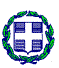 